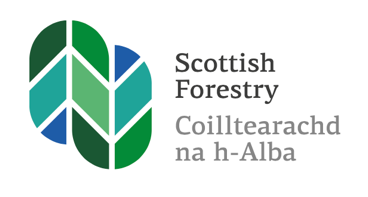 Daily site check for …………………………………………………………………………………Undertake weather check prior to each visit and to help make the as decision as to whether to go.The rest of the site check should be done upon arrival. Encourage children to look for changes compared to the last time you visited. The met office app is free, easy to read and automatically locates where you are! It provides information about average wind speed and likely gusts over the course of the day. When should I cancel a visit?You need to make the decision about whether a site is safe to visit or whether to cut a session short because of changes to the weather or other factors which affect site safety. If the windspeed is gale force then it is inadvisable to visit woods – however if your wood is in a sheltered location, be aware that the windspeed could be much lower. Every wood is different – age, soil, tree species, aspect, growth rates, presence of fungal infections and other tree diseases, etc. For this reason, Scottish Forestry do not have specific guidance about cut off windspeeds.  Do remember that you check wind gusts not mean windspeed to make your decision.Possible HazardDate Checked byDate Checked byDateChecked byDate  Checked byDate  Checked byDate  Checked byWindspeed(what’s your cut off?)Other weatherPrecipitation temperaturePlants and treesLow levelBushCanopyGround conditionsClimbing tree(s) See separate checkLitterDog messStructuresLandscape or environmental workPhone receptionOther site usersOther Comments including action taken to reduce risk and report concernsDate and Initials